                                                                                        Утверждено:		                                                                                        Председатель КЛБ Марафонец                                                                                             ___________Афоненко А.А.                                                                ПОЛОЖЕНИЕО ЮБИЛЕЙНОМ ПРОБЕГЕ В ЧЕСТЬ 60-ЛЕТИЯ БАРЫКИНОЙ ГАЛИНЫ И КОСТЕНКО НИКОЛАЯ. 1.   ОБЩИЕ ПОЛОЖЕНИЯ.Соревнования проводятся для:- популяризации бега  как одного из самых эффективных и доступных средств     укрепления здоровья        - популяризации спортивного стиля жизни у молодежи и взрослого населения- укрепление дружественных связей между спортсменами и любителями бега.РУКОВОДСТВО ПРОВЕДЕНИЕМ СОРЕВНОВАНИЙ. Общее руководство осуществляет клуб любителей бега Марафонец. Непосредственное проведение соревнований возлагается на главную судейскую  коллегию.  ПРОГРАММА СОРЕВНОВАНИЙ.Соревнования проводятся 11ноября 2017года. Место проведения – г.Конаково, Конаковский бор, ул. Старопочтовая, домик спортсменов у шлагбаума. Регистрация участников с 9 - 30 до 10 - 45. Открытие, построение – 11:00Старт– 11:15.УЧАСТНИКИ СОРЕВНОВАНИЯ И ДИСТАНЦИИ.  К участию в соревнованиях приглашаются спортсмены  и все желающие, не имеющие противопоказаний к занятиям спортом. Соревнования будут проходить по Конаковскому бору.Дистанции    5 км. – 1 круг.                        10 км.  - 2 круга.ВОЗРАСТНЫЕ ГРУППЫ.Мужчины и женщины до 40 лет, до 60 лет, 60 и старше.РЕГИСТРАЦИЯ И СТАРТОВЫЙ ВЗНОС.Предварительная регистрация до 23:00 10 ноября 2017гВзнос   на дистанции 5 км. - 100 руб., на дистанции 10 км. - 200 руб.  Ветеранам труда и участникам ВОВ, пенсионерам при предъявлении удостоверения – бесплатно.Предварительные заявки на участие в соревнованиях принимаются по эл.почте    slavav1@yandex.ru и в группе ВКонтакте  https://vk.com/sportvkonakovo =>обсуждения=>Юбилейный пробегВ заявке указывать Имя, Фамилию,  День рождения полностью, Город, Клуб, Дистанцию.8 903- 803- 41- 47    a3.47@yandex.ru    Афоненко  А.А.     ПОДВЕДЕНИЕ ИТОГОВ.На дистанции 5 км. и 10 км. награждаются победители и призёры в каждой возрастной группе.Оплата судейства, награждение призёров - за счет стартовых взносов участников. Проезд, суточные, размещение – обеспечивают командирующие организацииОБЕСПЕЧЕНИЕ БЕЗОПАСНОСТИ УЧАСТНИКОВ.Безопасность участников соревнования ложится на руководителя команды и самого участника.РАЗМЕЩЕНИЕ.                                               Отель «КОНАКОВОТверская область, г. Конаково, ул.Энергетиков д.198(48242) 8-40-18                                                         Эко хостел Бор на ВолгеТверская область, г. Конаково, ул. Первомайская, 20А +7 (48242) 4-34-74+7 (900) 019-70-04Положение является официальным вызовом на соревнования.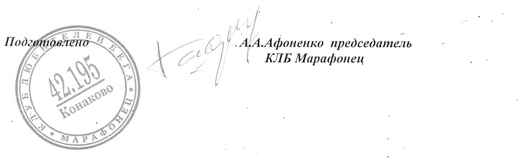 